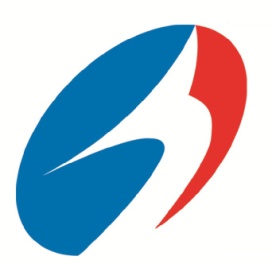 江海汇鑫研究电话：021-68885583/ QQ：103928612 邮箱：yu_winkey@yahoo.com.cn              江海汇鑫期货研究中心 /上海市浦东新区张杨路500号时代广场15楼（200122）/www.hxqh.com本报告的信息均来源于公开资料，我公司对这些信息的准确性和完整性不作任何保证，也不保证所包含的信息和建议不会发生任何变更。我们已力求报告内容的客观、公正，但文中的观点、结论和建议仅供参考，报告中的信息或意见并不构成所述品种的操作依据，投资者据此做出的任何投资决策与本公司和作者无关。理由评述操作建议国内股指 昨日上证指数收十字星，宽幅震荡。技术上上涨趋势没有改变，但十字星收盘表明市场对后期能否继续连续大幅拉升存在疑虑。沪深300指数及上证指数盘中震荡，收小阴线；中证500指数盘中震荡收小阳线，整体看股指三个品种维持震荡格局。今天为本周最后一个交易日，面对周末消息面的不确定性，股指或将有更大的波动，建议前期轻仓多单谨慎持有或止盈，重仓多单坚决减仓或止盈。尚未建仓者保持观望，激进操作者可逢高适用5%左右资金轻仓试空操作。 昨日上证指数收十字星，宽幅震荡。技术上上涨趋势没有改变，但十字星收盘表明市场对后期能否继续连续大幅拉升存在疑虑。沪深300指数及上证指数盘中震荡，收小阴线；中证500指数盘中震荡收小阳线，整体看股指三个品种维持震荡格局。今天为本周最后一个交易日，面对周末消息面的不确定性，股指或将有更大的波动，建议前期轻仓多单谨慎持有或止盈，重仓多单坚决减仓或止盈。尚未建仓者保持观望，激进操作者可逢高适用5%左右资金轻仓试空操作。国内菜粕菜粕昨日夜盘震荡走高，收小阳线，短期看菜粕仍有继续上涨动能，但目前仍未突破平台向上，而且5月份交割在即，上涨受到抑制，操作上，长线多单继续持有1509或者1601合约，尚未建仓者暂时观望。菜粕昨日夜盘震荡走高，收小阳线，短期看菜粕仍有继续上涨动能，但目前仍未突破平台向上，而且5月份交割在即，上涨受到抑制，操作上，长线多单继续持有1509或者1601合约，尚未建仓者暂时观望。国内郑油油脂目前仍维持震荡走高格局，昨晚受美经济数据弱于市场预期影响，美元大跌刺激油脂类商品继续上涨，仍有上冲动能，但上涨空间短期不会太大，前期轻仓多单可持有，重仓多单坚决减仓。尚未建仓者观望。油脂目前仍维持震荡走高格局，昨晚受美经济数据弱于市场预期影响，美元大跌刺激油脂类商品继续上涨，仍有上冲动能，但上涨空间短期不会太大，前期轻仓多单可持有，重仓多单坚决减仓。尚未建仓者观望。国内铜铜仍未震荡格局，短期缺乏明显交易机会，暂时以观望为主。铜仍未震荡格局，短期缺乏明显交易机会，暂时以观望为主。国内天胶天胶目前价位已经运行到震荡区间上沿，若能有效突破将打开上涨空间，若不能突破仍将以震荡为主，前期建议底部建立的多单持有，尚未建仓者等待价格能否形成有效突破在进场。天胶目前价位已经运行到震荡区间上沿，若能有效突破将打开上涨空间，若不能突破仍将以震荡为主，前期建议底部建立的多单持有，尚未建仓者等待价格能否形成有效突破在进场。国内豆粕豆粕维持震荡反弹走势，大的趋势上仍是震荡，短期或有冲高，前期多单继续持有，尚未建仓者观望为好。豆粕维持震荡反弹走势，大的趋势上仍是震荡，短期或有冲高，前期多单继续持有，尚未建仓者观望为好。国内白糖   隔夜，ice7月期糖二次探底成功，价格快速反弹。从基本面来看，据印度气象局（IMD）周三宣布，2015年印度西南季风降雨量很可能低于正常水平，弱厄尔尼诺现象将在雨季期间持续出现。天气状况不利甘蔗生长，天气题材存在利多因素。但国际市场供大于求的格局无实质转变，去库存持续进行中。国内来看，政府对进口糖的态度决定国内市场价格，介于国内外价差过大，现货价格将维持目前水平。技术面，09合约跌破5日均线，短期向上格局告一段落。   隔夜，ice7月期糖二次探底成功，价格快速反弹。从基本面来看，据印度气象局（IMD）周三宣布，2015年印度西南季风降雨量很可能低于正常水平，弱厄尔尼诺现象将在雨季期间持续出现。天气状况不利甘蔗生长，天气题材存在利多因素。但国际市场供大于求的格局无实质转变，去库存持续进行中。国内来看，政府对进口糖的态度决定国内市场价格，介于国内外价差过大，现货价格将维持目前水平。技术面，09合约跌破5日均线，短期向上格局告一段落。国内棉花  隔夜，ice7月期棉因周出口销售报告利多，价格出现较大幅度上涨。消息面来看，美国农业部公布的周出口销售报告显示，2014/15年度棉花出口净销售144900包，较之前周与之前四周均值显著增加。周出口数据短期利多市场，支撑美棉价格回暖。技术面，07合约出现较大幅度反弹，短期市场重新走强，箱体运行格局明显。国内来看，棉花价格因库存偏大，现货商采购谨慎。技术面，1509合约交易清淡，市场处于盘底阶段，短期无交易机会。  隔夜，ice7月期棉因周出口销售报告利多，价格出现较大幅度上涨。消息面来看，美国农业部公布的周出口销售报告显示，2014/15年度棉花出口净销售144900包，较之前周与之前四周均值显著增加。周出口数据短期利多市场，支撑美棉价格回暖。技术面，07合约出现较大幅度反弹，短期市场重新走强，箱体运行格局明显。国内来看，棉花价格因库存偏大，现货商采购谨慎。技术面，1509合约交易清淡，市场处于盘底阶段，短期无交易机会。玻璃玻璃主力合约高开高走,成交量增加,持仓量增加.国内浮法玻璃现货市场持稳为主.华北沙河地区现货价格上涨,河北价格上调,华东地区玻璃价格持稳,华中地区价格持稳,市场走货一般.技术上,玻璃1509合约减仓回升,期价在900关口一线震荡,上方测试920一线压力,短线呈现低位震荡走势,操作上,依托900轻仓短多交易.玻璃主力合约高开高走,成交量增加,持仓量增加.国内浮法玻璃现货市场持稳为主.华北沙河地区现货价格上涨,河北价格上调,华东地区玻璃价格持稳,华中地区价格持稳,市场走货一般.技术上,玻璃1509合约减仓回升,期价在900关口一线震荡,上方测试920一线压力,短线呈现低位震荡走势,操作上,依托900轻仓短多交易.PTA原油期货回调,纽约原油下跌0.79%至56.16美元.PTA价格继续冲高,量能萎缩.由于原油期价出现回落,PX价格有所滞涨,下游销售一般,不过由于现货价格贴水较大,因此期价的上涨缺乏现货的指引.而今天盘面表现震荡加剧,多头短线面临风险,从盘面看,期价从底部攀升,升幅已经较大,近月合约面临交割压力,多头挺价最终将要对付,因此多方必须择机离场,这将给期价带来不小的影响.原油期货回调,纽约原油下跌0.79%至56.16美元.PTA价格继续冲高,量能萎缩.由于原油期价出现回落,PX价格有所滞涨,下游销售一般,不过由于现货价格贴水较大,因此期价的上涨缺乏现货的指引.而今天盘面表现震荡加剧,多头短线面临风险,从盘面看,期价从底部攀升,升幅已经较大,近月合约面临交割压力,多头挺价最终将要对付,因此多方必须择机离场,这将给期价带来不小的影响.